                ※地理科※◎配分：（1〜6題，每題2分；7〜20題，每題1.5分）(   )1. 華北平原以黃河河堤為分水嶺，為世界上少有的景象。請問：這和黃河下列哪一個特性關係較大？　(A)流速減緩，泥沙淤積　(B)坡度較陡，河川侵蝕　(C)河床狹窄，沖刷力強　(D)河道斷流，流量減少。(   )2. 底下是小非於今年寒假在某處森林遊樂區進行林相的調查記錄；小非：「我所在的森林一平方公里內就可以記錄到超過30個品種的樹木。」請問：關於小非所在的森林區，其氣候應為下列何者？       (A)　　(B)　　 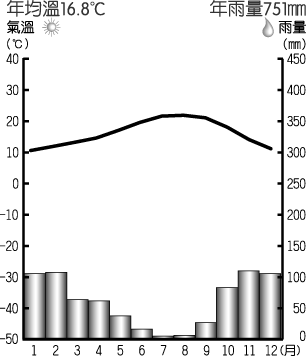 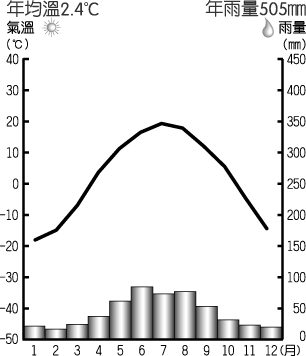        (C)　　(D)　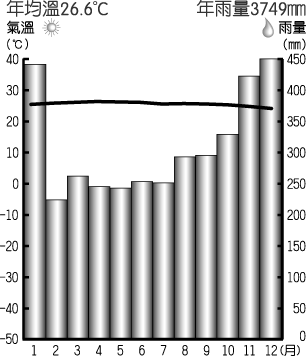 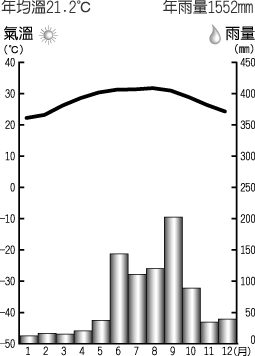 (   )3. 「北京海淀區中關村，是中國智力資源最密集的地區和高新技術企業雲集地。中關村地區擁有北大、清華等大專院校，外資企業多達上千家……。」請問：哪一種企業最可能設廠於此？       (A)機械業　(B)石化業　(C)家電業　(D)科技業。(   )4. 請根據附圖與表格內容做出正確的配對？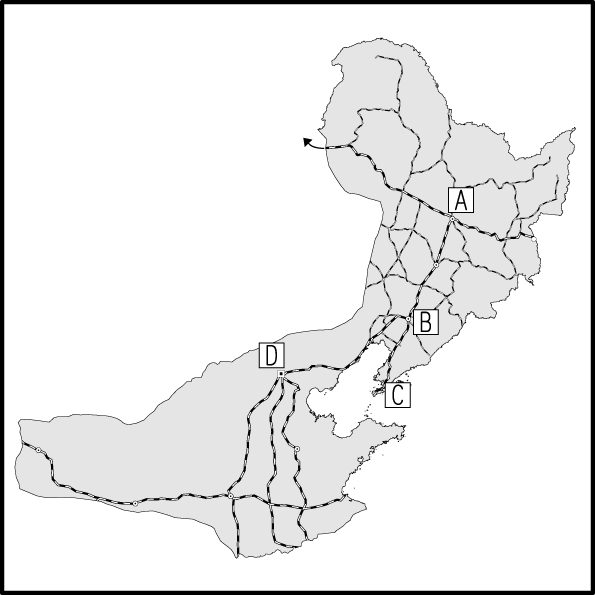 (A)A—甲　(B)B—乙　(C)C—丙　(D)D—丁。(   )5. 附圖是黃河主流流路的示意圖。其中哪一河段最容易出現斷流問題？ (A)甲　(B)乙　(C)丙　(D)丁。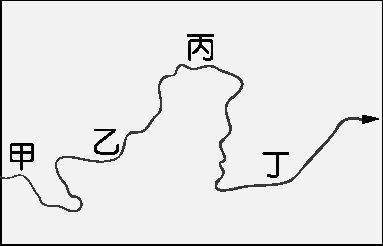  (   )6. 下圖為中國西部地區的地形剖面圖，請問：圖中的甲及乙的地形區是…？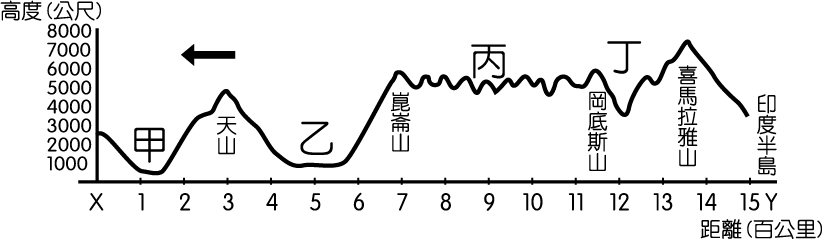        (A)甲：準噶爾盆地、乙：塔里木盆地；       (B)甲：塔里木盆地、乙：準噶爾盆地；       (C)甲：柴達木盆地、乙：青海湖盆地；       (D)甲：青海湖盆地、乙：柴達木盆地。(   )7. 中國各地區的氣候特色受到地理位置的影響而各有不        同。請問：我們若要前往草原氣候區觀賞一望無際的       牧場，應該前往下列何圖的所在地點？(A)　　(B)　　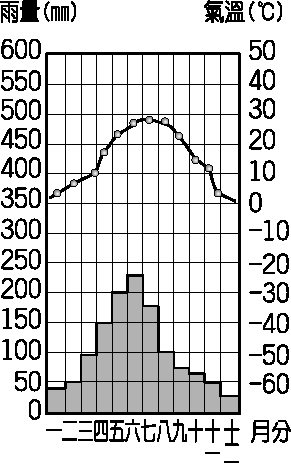 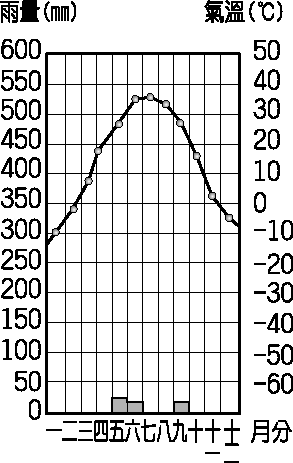 (C)　　(D)　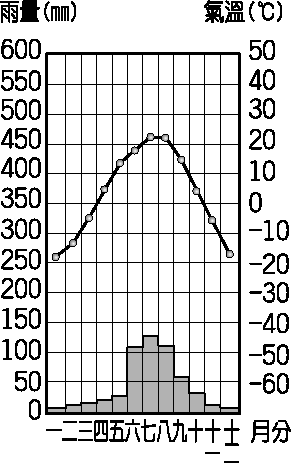 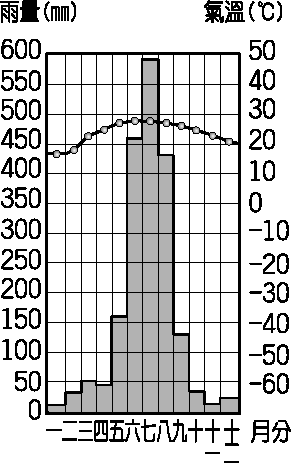 (   )8. 下圖為河套地區簡圖。請問：以下哪一位同學對       此地區的見解正確？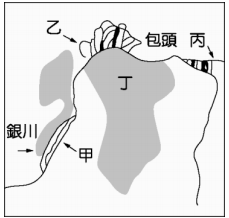 (A)子軒：甲區為後套地區，因產稻米；故有「塞上江南」的稱呼；(B)宇豪：乙區主要的水資源來自於長將；(C)振文：丙區的白雲鄂博盛產煤礦；(D)振武：丁區有水土流失的環境問題。(   )9. 青藏鐵路被稱為中國的世紀工程，在2006年完工正式       通車後，成為世界最著名的高山鐵路，吸引了許多國       內外觀光客，也為西藏當地帶來可觀的觀光收入。請       問：若觀光客搭乘該鐵路來沿途欣賞周邊的風光，所       見到的景觀中不包括下列何者？　       (A)犛牛　(B)溜索　(C)寒漠　(D)喇嘛寺。(   )10. 下圖為坎兒井，是某地居民為了適應氣候而 發展的        特殊水利設施，下列關於坎兒井的敘述何者有誤？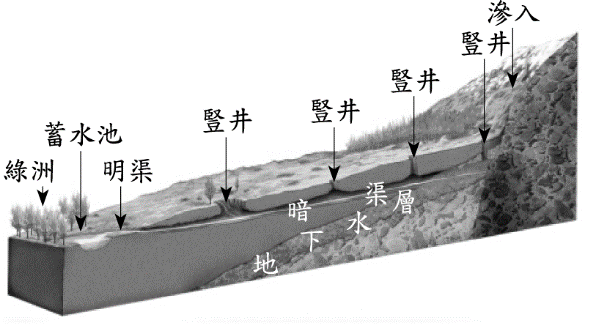 (A)此水利設施在吐魯番窪地最為盛行；(B)利用暗渠避免得來不易的水源蒸發；(C)利用豎井進行維修；(D)此水利設施水源來自季風降雨。(   )11. 中國河西走廊為古往今來重要的交通要道，有關於河        西走廊的敘述，何者正確？　        (A)位於淮河以西，故名為「河西」；        (B)走廊乃因其為縱谷地形，較為平坦易行；        (C)沿途多綠洲城市，提供商旅往來食宿之需；        (D)天山為該地提供豐沛的水源。(   )12. 下圖為陸半球圖，圖中打上「★」的地方位於下列哪        一洲？ 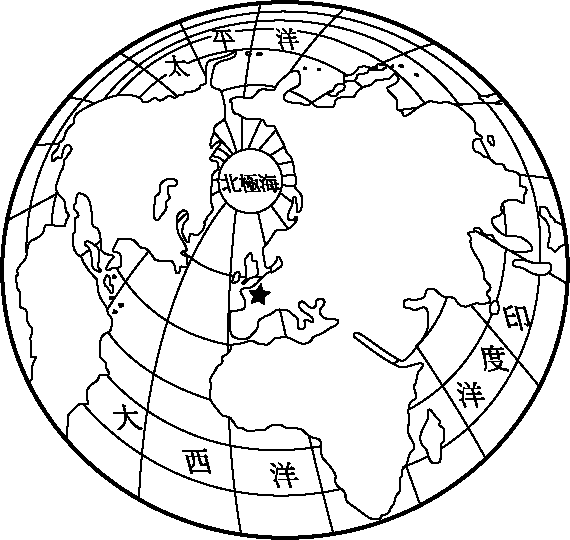         (A)亞洲　(B)歐洲　(C)北美洲　(D)大洋洲。(   )13. 根據附圖來判斷，世界人口密度最高的一洲為何？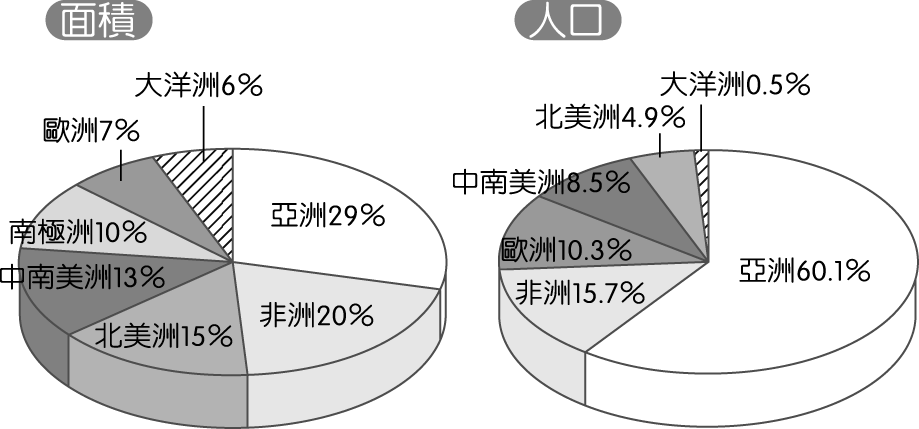 (A)非洲　(B)歐洲　(C)亞洲　(D)大洋洲。(   )14. 地球表面起伏的五大地形中，以下列哪兩種地形所占的面積最為廣大，各約占總面積的1／3？　(A)平原、高原　(B)平原、盆地　(C)高原、山地　(D)平原、丘陵。(   )15. 位於歐洲的阿爾卑斯山鐵路隧道在2016年正式貫通，長達57公里為世界最長的隧道，預計將可紓緩當地龐大的車流。請問：上述隧道所貫穿的阿爾卑斯山，其主要成因為下列何者？　(A)內營力，堆積作用　(B)外營力，板塊陷落　(C)內營力，板塊擠壓　(D)外營力，河川侵蝕。(   )16. 氣象學者觀察全球不同地區的氣候變化狀況，若依其緯度由高至低排列，海洋性氣候、莽原氣候、雨林氣候及地中海型氣候的分布應該為下列何者？　     (Ａ)海洋性氣候、莽原氣候、雨林氣候、地中海型氣候；     (Ｂ)海洋性氣候、地中海型氣候、莽原氣候、雨林氣候；     (Ｃ)海洋性氣候、莽原氣候、地中海型氣候、雨林氣候；     (Ｄ)海洋性氣候、雨林氣候、莽原氣候、地中海型氣候。(   )17. 氣候影響該地區的地理景觀，下圖中的景象主要分布        於哪一種氣候區中？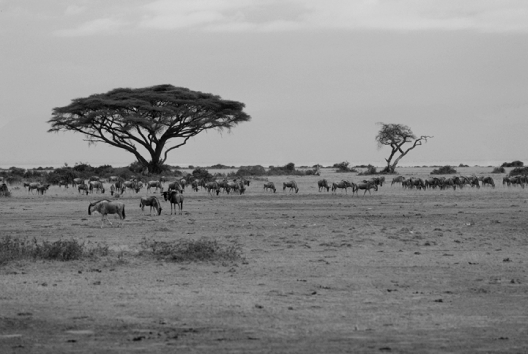        (Ａ)　　(Ｂ)　　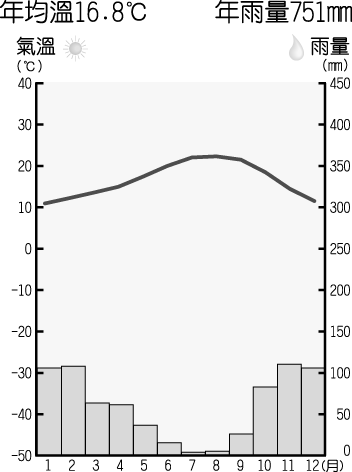 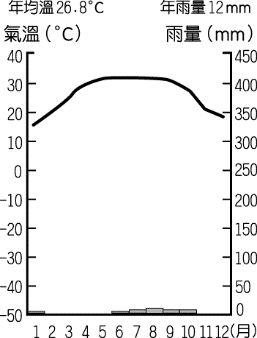         (Ｃ)　　(Ｄ)　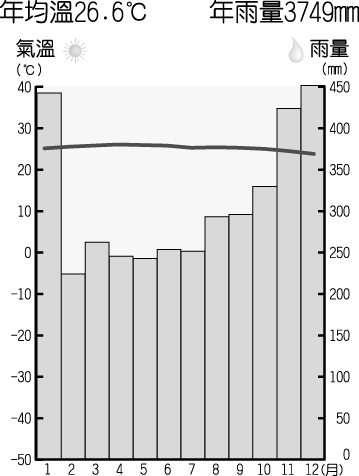 (   )18. 下圖為世界人口分布圖，請依圖中資料加以判斷，甲        地人口稀疏的主要原因為下列何者？　        (A)高山陡坡開墾不易　(B)氣候高溫多雨　        (C)氣候乾燥降雨量少　(D)距海遙遠交通不易。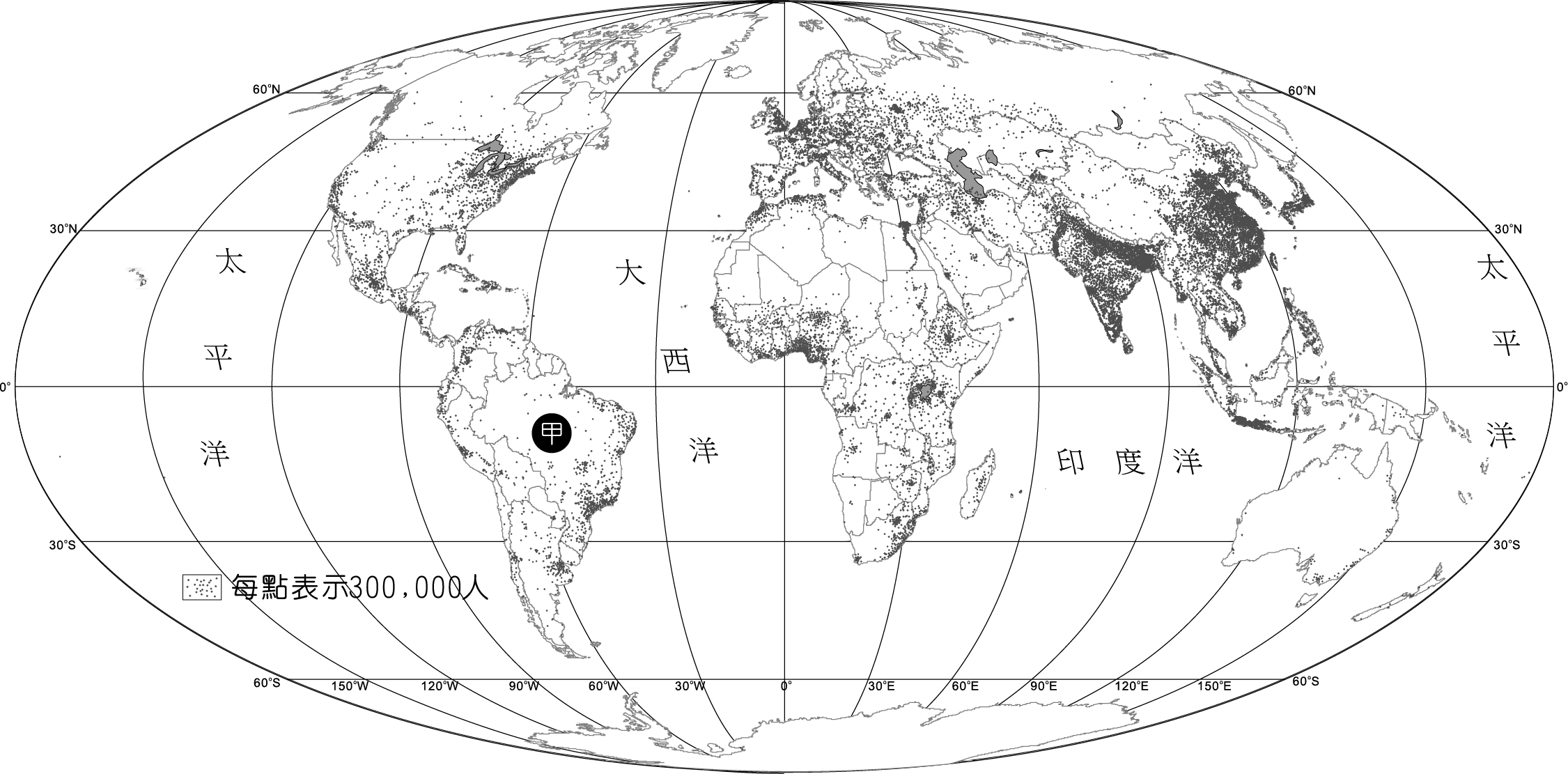 (   )19. 宗教活動為人類心靈的寄託，影響生活方式甚大，下        圖為世界各主要宗教的信徒人口比例圖。請問：甲最        可能為哪一個宗教？ 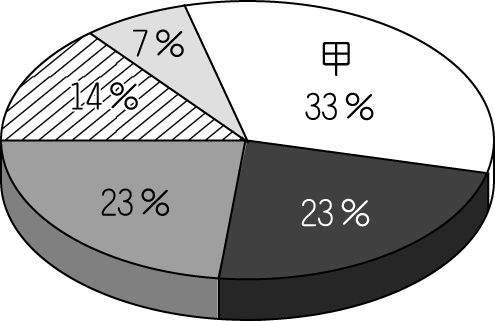         (A)基督宗教　(B)佛教　(C)伊斯蘭教　(D)印度教。(   )20. 衛星影像常可顯示出一地區的環境特色。請問：夜晚的衛星影像中出現的光點和下列何者的關係最小？　(Ａ)飛行器具　(Ｂ)人口多寡　(Ｃ)都市分布　(Ｄ)經濟發展。※歷史科※◎配分：（21〜26題，每題1分；27〜40題，每題2分）一、選擇題(   )21. 民國4年，某國趁第一次世界大戰爆發，對德宣戰，出兵佔領山東，取代德國在山東的勢力，隨後又向袁世凱提出二十一條要求，享有在山東的特權。之後，某國在巴黎和會依據二十一條要求的內容，向列強爭取在山東的權益。請問：上文中的某國為哪一個國家？
(A)英國 (B)日本 
(C)俄羅斯 (D)法國。(   )22. 附圖為某戰爭後，列強在中國畫分勢力範圍的示意圖。請問：下列何者與該場戰爭沒有關係？
(A)清朝割讓九龍司給英國 
(B)日本取得乙區的領土 
(C)列強享有在通商口岸設立工廠的特權 
(D)已區為法國的勢力範圍。
 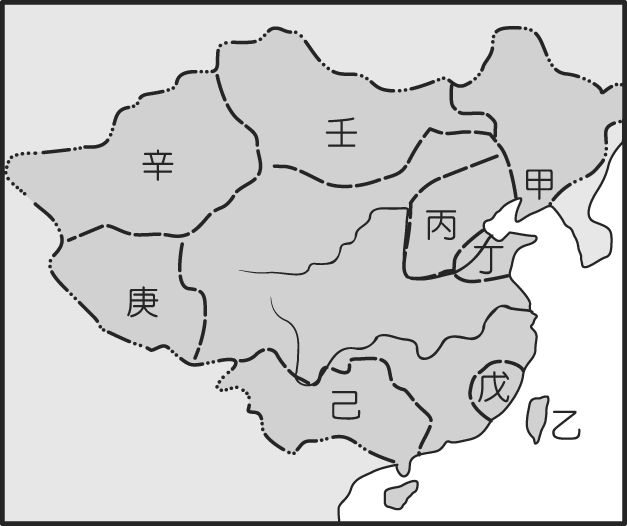 (   )23. 詠馨上課時聽老師說到：「在古代，中國的婦女很少接受教育，認為女子無才便是德。直到○○○○以後，此情形逐漸改變，許多接受新式教育的女性開始主張男女平等，女性地位逐漸提升。請問：文中的○○○○指的是哪一個階段？
(A)明末清初 
(B)元末明初 
(C)清末民初 
(D)民國中期。(   )24. 清朝末年，地方勢力逐漸上升，而中央勢力日漸下滑。請問：有關此現象的敘述何者正確？
(A)三藩之亂後，地方勢力開始逐漸上升 
(B)曾國藩的湘軍為地方勢力上升最明顯的例子 
(C)東南互保辦法的出現表示地方勢力的下降 
(D)民國初期的政治發展並未受到其影響。(   )25. 孫文在某場戰爭之後，積極投入革命事業，開始到各地演講，鼓吹革命思想，並成立革命組織。請問：該場戰爭為下列何者？
(A)鴉片戰爭 
(B)甲午戰爭 
(C)八國聯軍 
(D)第一次世界大戰。(   )26. 在九十九年前的5月4日，當時由北京大學的學生發起的五四運動，擴大了新文化運動的影響，對於西方思想的傳播有很大的幫助。請問：下列有關五四運動的敘述何者正確？
(A)以外爭特權，內除奸賊為口號 
(B)各地以罷工、罷市、罷課、抵制英貨等方式響應 
(C)廣州軍政府在輿論壓力下，拒簽對德和約 
(D)此運動加深了國人自立自強的意識。(   )27. 袁世凱出身官宦家庭，在清朝末年時加入淮軍體系，曾協助朝鮮平定亂事，之後被清朝委以重任，訓練新軍，地位也跟著逐漸提升，最後榮登大位。請問：袁世凱一生歷經許多職務，但並未擔任過下列何者？
(A)中華帝國皇帝 
(B)中華帝國丞相 
(C)中華民國臨時大總統 
(D)中華民國正式大總統。(   )28. 孫文曾經在廣州成立中華民國軍政府，並且擔任軍政府的大元帥，展開護法運動。幾年後，又因故結束護法運動，更改討伐對象。請問：護法運動的開始與結束分別是因為什麼原因？
(A)袁世凱暗殺宋教仁、二次革命失敗 
(B)段祺瑞與黎元洪發生政爭、段祺瑞推翻溥儀 
(C)袁世凱擔任內閣總理、臨時政府遷至北京 
(D)段祺瑞廢除臨時約法、曹錕賄選。(   )29. 西元1905年的中國報紙報導：「這場戰爭，是君主立憲戰勝君主專制的最佳寫照。我們的政府應該也要效法君主立憲，讓國家富強。」請問：這場戰爭對於清朝有何直接影響？
(A)推動君主立憲，成立責任內閣 
(B)發動武昌起義，推翻專制政府 
(C)仿效西方國家，加強器物改革 
(D)設立新式學堂，提升國民素養。(   )30. 科舉制度在中國實行一千多年的時間，至今仍有其影響。請問：科舉制度在清末的哪一場改革中廢除？
(A)自強運動 
(B)戊戌變法 
(C)庚子後新政 
(D)立憲運動。 (   )31. 中國開港通商後，通商口岸在西方的衝擊之下，對經濟造成很大的影響。請問：中國的工商業發展在清末民初時，受到哪兩場的戰爭影響甚大？
(A)英法聯軍、日俄戰爭 
(B)英法聯軍、第一次世界大戰 
(C)甲午戰爭、第一次世界大戰 
(D)甲午戰爭、日俄戰爭。(   )32. 悅榕將老師介紹的清末戰爭與改革整理成下表，但有個地方不小心寫錯了。請問：下列配對何者有誤？ (   )33. 新文化運動，又稱為中國的啟蒙運動，強調思想的解放，以推行白話文與新文化為內涵，目的在創新文化。請問：下列何者並非新文化運動造成的影響？
(A)白話文與新式標點符號的逐漸流行 
(B)加強民族主義與人文科技的精神 
(C)不獨尊儒家思想，呈現百家爭鳴的情形 
(D)中國共產黨在民國10年成立。二、題組（一）（甲）鴉片戰爭（乙）甲午戰爭（丙）八國聯軍（丁）英法聯軍（戊）中法戰爭，上述皆為清朝末年列強入侵中國所爆發的戰爭，戰後的條約往往侵害清朝的利益，對於清朝而言都是沉重的負擔。
請問：(   )34. 上述事件依照時間先後排列，正確的順序應為何者？
(A)甲乙丁戊丙 
(B)甲戊乙丁丙 
(C)甲已戊丁丙 
(D)甲丁戊乙丙。(   )35. 上述的戰爭中，英國並未參與其中哪些部分？
(A)甲戊 (B)乙戊 
(C)丙戊 (D)丁戊。(   )36. 哪一場戰爭後簽訂的條約是清朝末年賠款最多的不平等條約？
(A)甲 (B)乙 
(C)丙 (D)丁。(   )37. 上述戰爭的起因，何者與清朝的藩屬國有關係？
(A)甲丙 (B)乙戊 
(C)丙丁 (D)乙丁。（二）民國5年，袁世凱逝世後，各地將領割據一方，互相攻伐，形成軍閥統治時期。
請問： (   )38. 下列何者並非出身於北洋軍閥的將領？
(A)唐繼堯 (B)張作霖 
(C)段祺瑞 (D)馮國璋。(   )39. 軍閥的背後皆有列強的支持，造成此情形的原因為何？
(A)辛丑和約導致國防安全受到嚴重威脅 
(B)推動庚子後新政時，為了訓練新軍，尋求列強協助 
(C)太平天國之亂後，中央勢力下降，地方勢力上升 
(D)甲午戰爭後，列強在中國畫分勢力範圍。(   )40. 下列何者的性質與民初軍閥統治的情形類似？
(A)明朝初期的靖難之變 
(B)東漢末年的黃巾之亂 
(C)西周末年的犬戎之禍 
(D)唐朝後期的藩鎮割據。【之後尚有公民試題】◎公民科◎配分：41-54題，每題1.5分；55-60題，每題2分 共33分)(   )41.請問：關於此契約書，依照《民法》之規定，下列敘述何者正確？       (A)兩人所訂定的契約屬於租賃契約 (B)黃世喆為債務人，吳天翔為債權人 (C)黃世喆若未還款，恐怕會被處拘役(D)本契約之時效消滅期限為民國117年。(   )42.附圖為17歲的靜文與19歲的杰楷看到的一則訊息。看完內容後，兩人皆有意報名參加。請問：下列是靜文與杰楷對我國結婚之相關法律規定的認知，其中哪項有誤？　       (A)兩人必須到戶政機關登記　       (B)必須有兩名以上證人簽名　       (C)訂定婚約後可強迫履行婚約　       (D)兩人因未成年應得到法定代理人同意，才可結婚。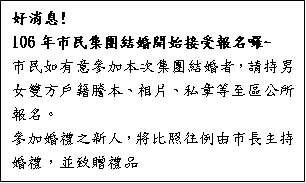 (   )43.阿牛與鄰居阿虎平日相處不睦，某日，阿牛在自己住         家後院挖掘深井，意圖使鄰地水源枯竭為主要目的。       請問：若依據《民法》的規定判斷，阿牛在行使權利       時有何不當之處？　       (A)違反善良風俗　(B)違反公共利益　       (C)損害他人權利　(D)妨害社會秩序。(   )44.快樂國日前有一新聞報導：「某一酒店老闆怕店內惹出性騷擾風波，竟想出怪招自保，自擬一份『摸摸抱抱契約』，要求客人須簽署才可進入店內，引起社會廣大關注。」依照法律規定，此契約應為無效，主要是因為其違反民法何項原則？　     (A)誠實信用原則　  (B)公共秩序善良風俗　       (C)不溯及既往原則　(D)權利濫用禁止原則。(   )45. 14歲的小慧是國中八年級學生，下列何項行為在日常       生活中可以自主從事在法律上也有效？       (A)和男朋友結婚        (B)向銀行申請信用卡　       (C)接受阿姨贈送的生日禮物　       (D)利用暑假參加海外遊學團　(   )46.下表關於《民法》的概念，何人的說法正確？       (A)魯夫:不管以口頭或書面都可以成立契約       (B)索隆:契約自由是民法最高指導原則       (C)娜美:契約書上蓋章效力大於簽名         (D)喬巴:私人間訂定契約不受任何限制(   )47.朱爸比有四個女兒，以下是他們四個人的自我介紹。        甲：我可以自行與星探簽約成為旗下藝人       乙：與我同齡的人假使犯罪不會受到刑法處罰　       丙：我已經可以訂婚，但仍未達到結婚法定年齡　       丁：我已經取得機車駕照一年，但結婚仍須父母同意         請從其介紹內容依照年紀由小至大排序：       (A)甲、丁、丙、乙      (B)甲、丙、丁、乙              (C)乙、丁、丙、甲      (D)乙、丙、丁、甲(   )48.文壇大師李敖3月18日腦瘤辭世，享壽83歲，李敖非婚生長女李文決定與小媽及同父異母的弟弟、妹妹爭產。下列關於遺產繼承之敘述何者正確?(A)只有兒子有遺產繼承權(B)繼承是屬於民法的財產關係(C)現行繼承制度以限定繼承為原則(D)可以選擇只繼承財產不繼承債務 (   )49.若子女確信父親死後留下的債務遠多於財產，可在        「知道得繼承之時」起多少時間內，向下列哪一個       機關辦理拋棄繼承？　(A)三個月；法院　    (B)二個月；法院　       (C)三個月；戶政機關　(D)二個月；戶政機關。(   )50.根據以下新聞選出最正確的選項？　(A)男孩觸犯刑法上的毀損罪　(B)壓破名畫是一種債務不履行之行為　(C)新聞中的男孩是民法上的限制責任能力人　       (D)男孩的父母須負連帶的民事賠償責任(   )51.志宏在書上看到一段敘述:東漢中期以後，因宦官亂政，許多士大夫和貴族對此現象不滿，遂群起對抗，與宦官發生激烈的鬥爭，宦官用「黨人」的罪名「禁錮」世人終身，在當時有所謂「赦歸田里，禁錮終身，不許仕進。」的說法，意旨釋放士人自由，但禁止他們做官。請問:上述處罰內涵與我國現今何種處罰方式最相似?       (A)罰金   (B)拘役   (C)拘留   (D)褫奪公權。《背面尚有試題》 (   )52.張姓嫌犯潛入民宅行竊，正巧被剛返家何姓屋主（29　歲）與其懷孕妻子撞見，何姓屋主為保護妻子和孩子，遂以手臂壓制張嫌的頸部，導致張嫌窒息休克死亡。警方將何姓屋主依過失致死罪嫌移送法辦。若法官判決何姓屋主為了保護家人而失手將張嫌打死的行為無罪，最有可能是基於何項理由所做出的判決？　       (A)何姓屋主的行為不符合《刑法》規定的犯罪構成          要件　       (B)何姓屋主的行為不具備違法性　       (C)何姓屋主不具備刑事責任能力　       (D)何姓屋主不是故意的，因此不處罰過失行為。(   )53.下則網路訊息可用來說明刑罰所欲達成的何種目的？      (A)制裁罪犯 (B)貢獻贖罪 (C)矯正犯罪 (D)預防犯罪。(   )54.三兄弟到鄰居家偷竊，19歲的大哥和15歲的二弟進屋拿皮包和電腦，由10歲的小弟把風。請問：這三兄弟各要負擔哪些刑事責任？　        (A)大哥和二弟要負起完全的刑事責任，小弟因年紀小          不受《刑法》處罰　        (B)二弟可減輕其刑，大哥要負起完全的刑事責任，小           弟只有把風所以無罪　       (C)二弟可減輕其刑，大哥要負起完全的刑事責任，小         弟違反《刑法》因年紀小，不罰　       (D)大哥要負完全刑事責任，二弟和小弟可減輕其刑。(   )55.勝淵在法律網站上看到下則這句話，請問：此介紹哪       一部法律的何項原則？        (A)《刑法》；阻卻違法原則       (B)《刑法》；罪刑法定原則
  (C)《民法》；契約自由原則       (D)《民法》；權利濫用禁止原則。(   )56. 一則新聞:       上述新聞中商家所面對的法律責任與下列何者相同?           (A)小龍因缺錢花用搶劫便利商店，被處以有期徒刑。  (B)佳佳在家舉辦派對音樂聲太吵雜，鄰居報警處理。        (C)小琴租了房子卻不付房租，房東要跟她解除契約並求償雙倍房租。        (D)有天覺得當兵很辛苦，躲到朋友家中逃避兵役，最後被憲兵逮捕。(   )57.公民課分組討論人民因違反國家法律規定，而需負起的法律責任，以下為各組提出的簡要內容，請問：哪一組內容是完全正確的？        (A)甲    (B)乙    (C)丙    (D)丁。(   )58.所謂行政處分是指行政機關針對特定的人民或團體，       依法做出的各項決定。請問下列有幾項是屬於行政處       分？（甲）環保局開罰單（乙）許可集會遊行（丙）       國稅局向人民課稅（丁）學校發放畢業證書（戊）核       發建築執照（己）沒收（庚）罰金       (A)7項    (B)6項    (C)5項    (D) 4項。(   )59.根據下則新聞內容的描述，可判斷花姓男子具有何者       身分？       (A)未滿14歲       (B)滿80歲以上       (C)輔助宣告       (D)瘖啞人士。(   )60.圖為《刑法》有關公務員違背職務受賄或行賄之罪         刑的規定：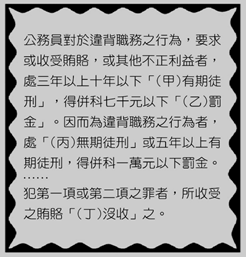         下列有關甲、乙、丙、丁的敘述，何者正確？        (A)(甲)—主刑、生命刑        (B)(乙)—從刑、財產刑        (C)(丙)—主刑、自由刑        (D)(丁)—從刑、財產刑。《臺北市立瑠公國民中學106學年第2學期第2次定期考查八年級社會科試卷  班級：    座號：    姓名：都市代號都市特色甲絲路的起點乙鄰近撫順等礦區，重工業發達丙每年舉辦冰雪節丁控制海河的樞紐起因改革運動(A)英法聯軍自強運動(B)甲午戰爭百日維新(C)八國聯軍庚子後新政(D)鴉片戰爭立憲運動義大利畫家保羅．波爾波拉（Paolo Porpora）油彩畫 「花」在台北華山創意園區的「真相達文西」特展展出時，被一個12歲男孩不慎壓破一個洞。修復師經過12小時不眠不休的修復，終於完成，觀眾也看不出補修的痕跡，這幅據稱值5千萬台幣的作品仍照常展出。屏東監獄除自營的醬油、苦茶油、麻油及牛軋糖外，也開設烘培班、咖啡烘培及手工皂等技能訓練班，所篩選的受刑人必須表現良好，身體狀況良好，也必須要戒菸，同時離出獄 2 年以內，好讓他們在出獄後，技能可以與社會接軌。嘉義小吃噴水雞肉飯 漏開發票遭停業14日嘉義在地知名小吃「噴水雞肉飯」今年因第二次漏開發票，遭國稅局嘉義市分局依規定處以停業14日。「噴水雞肉飯」今年9月間因漏開發票，被處停業7日處分，日前又被查獲漏開發票3次，再度處分停業，因一年內第二次處停業，依規定應處14日停業。生活舉例法律責任處罰內容甲逃漏所得稅民事責任扣押財產乙向消防隊謊報失火刑事責任處以拘留丙在網路上辱罵他人行政責任易科罰金丁散布謠言影響公共安寧行政責任開立罰單偷拍裙底風光無罪【本報訊】花姓男子在捷運站手扶梯，拿起隱藏在袋中的攝影機，偷拍女性裙底，被害人依妨害秘密罪提出告訴，但法院因花姓男子家屬提出的說法，而不用刑罰……